This booklet provides information for parents and carers about the end of year expectations for children in our school. The National Curriculum outlines these expectations as being the minimum requirements your child must meet in order to ensure continued progress.  If you have any queries regarding the content of this booklet or want support in knowing how best to help your child, please talk to your child’s teacher  Assessing Children’s Progress against National Curriculum ObjectivesChildren will be assessed against the objectives in this booklet throughout the year. Assessment happens in lots of different ways, including teachers working with children individually or in groups, as well as weekly spelling and mental Maths tests and end of unit tests.  Statutory Assessment also takes place in the following Year groups: Year 1: Phonics Screening Year 2: KS1 National tests in reading, spelling, grammar & punctuation. Teacher assessments in English, Maths and Science  Year 6: KS2 National tests and teacher assessments in English, Maths and Science  Reading Year 4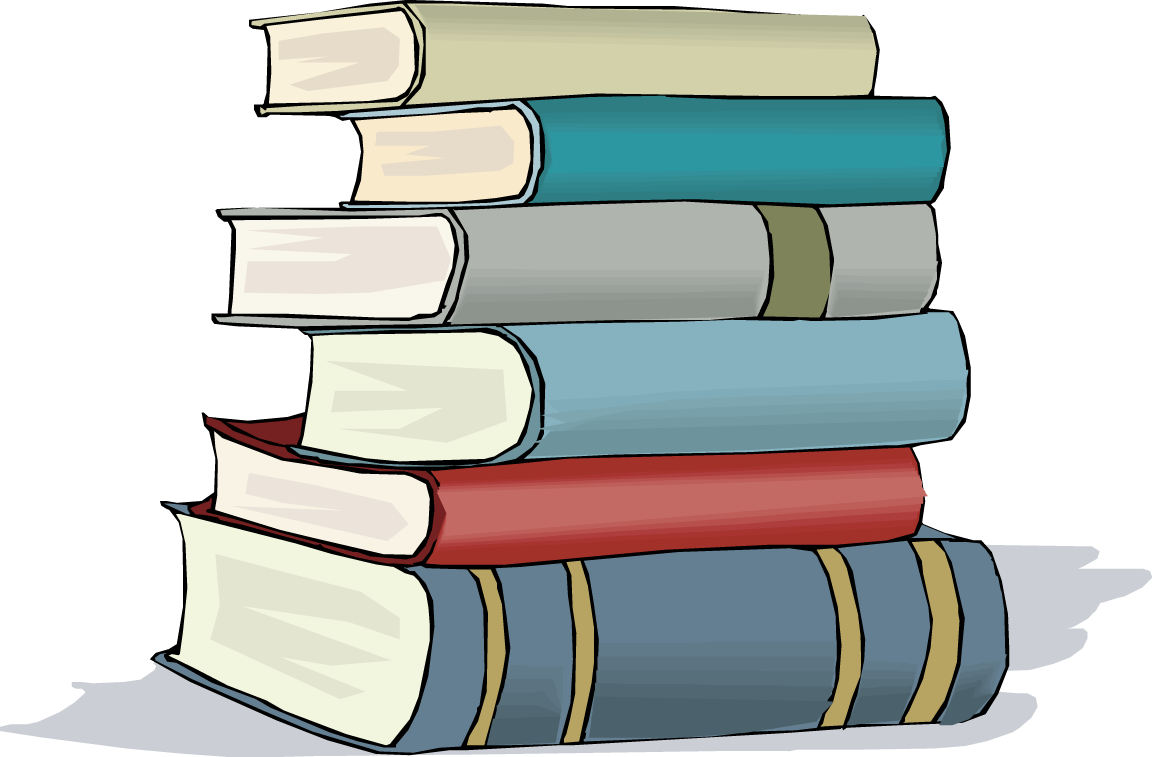 • Give a personal point of view on a text. • Re-explain a text with confidence.  • Justify inferences with evidence, predicting what might happen from details stated or implied.  • Use appropriate voices for characters within a story. • Recognise apostrophe of possession (plural) • Identify how sentence type can be changed by altering word order, tenses, adding/deleting words or amending punctuation. • Explain why a writer has used different sentence types or a particular word order and the effect it has created. • Skim & scan to locate information and/or answer a question.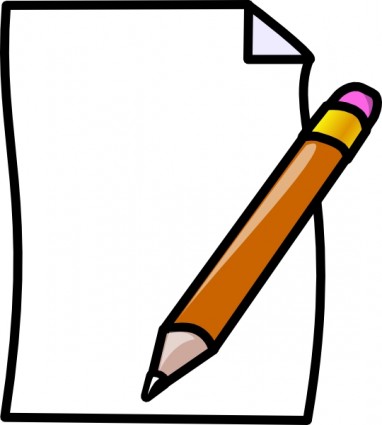 Writing Year 4• Vary sentence structure, using different openers.  • Use adjectival phrases (e.g. biting cold wind). • Use appropriate choice of noun or pronoun. • Use fronted adverbials. • Use apostrophe for plural possession.  • Use a comma after fronted adverbial (e.g. Later that day, I heard bad news.).  • Use commas to mark clauses. • Use inverted commas and other punctuation to punctuate direct speech. • Use paragraphs to organise ideas around a theme. • Use connecting adverbs to link paragraphs. • Write with increasing legibility, consistency and fluency.